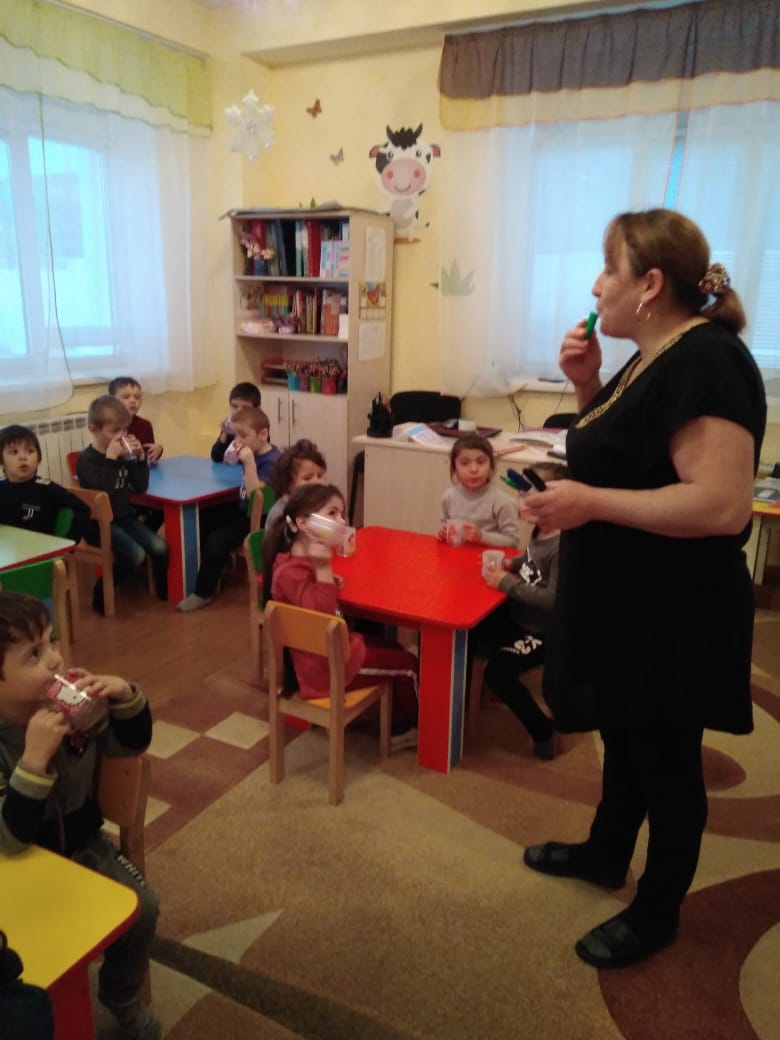 Занятие способствовало целостному восприятию окружающего мира, развитию интереса к исследовательской и познавательной деятельности детей.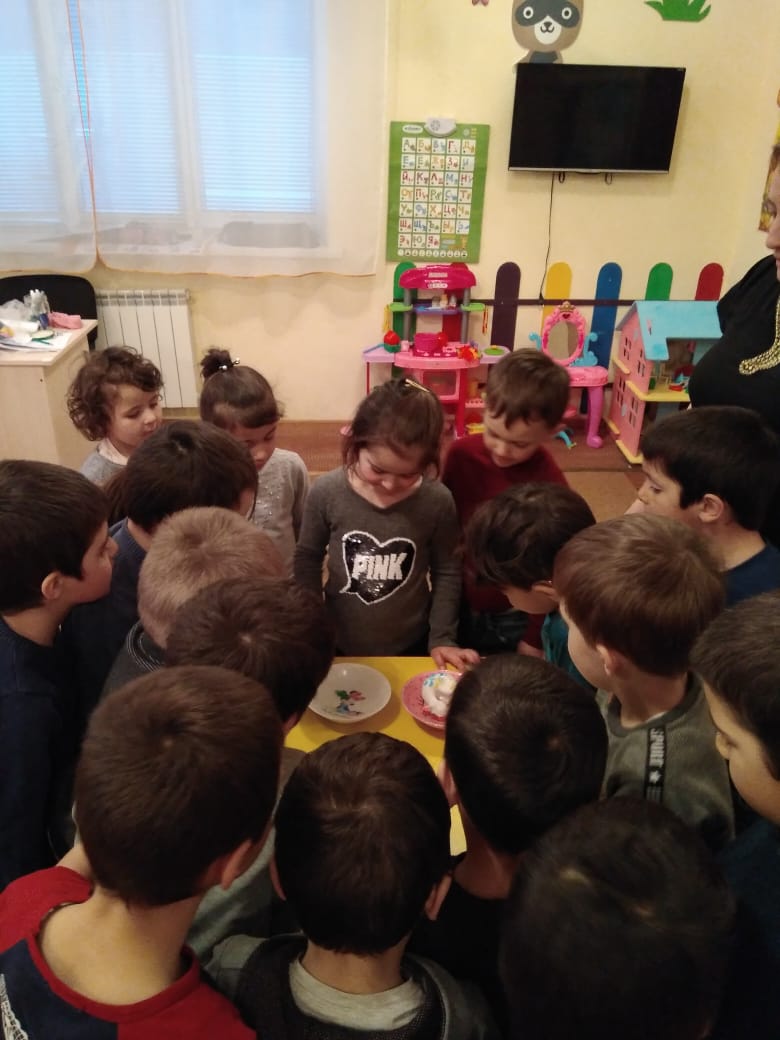 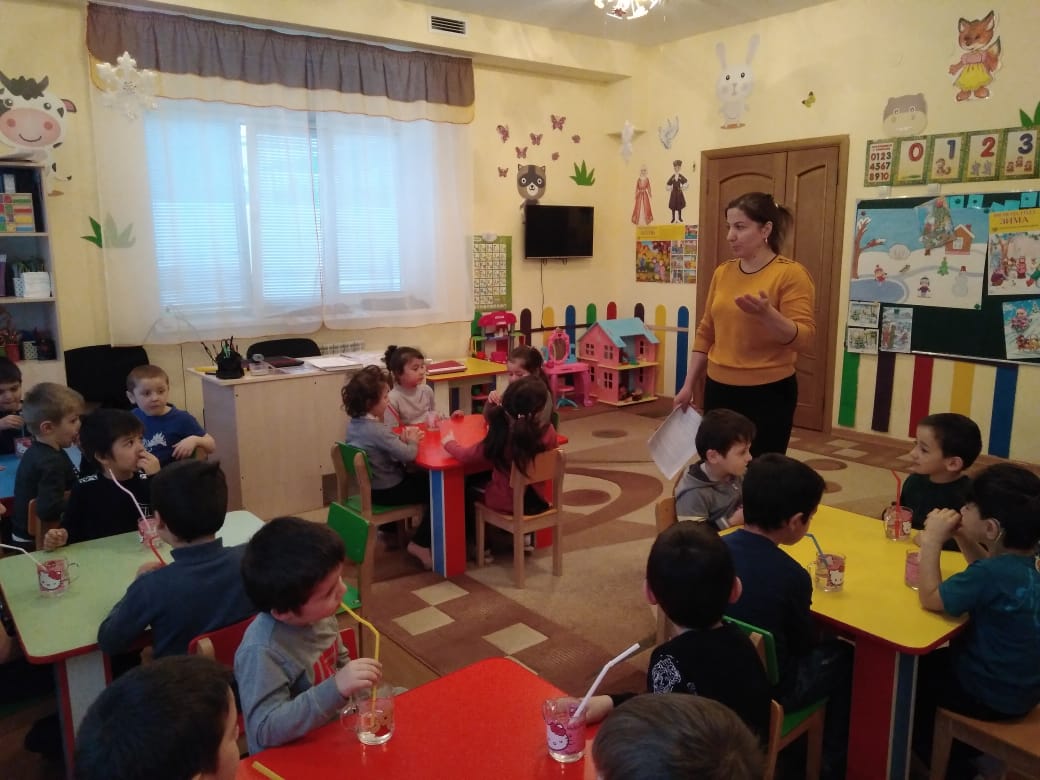 Отчёт по  проведенным мероприятиям в рамках Декады науки (с 20 по 30 января)Отчёт по  проведенным мероприятиям в рамках Декады науки (с 20 по 30 января)Отчёт по  проведенным мероприятиям в рамках Декады науки (с 20 по 30 января)Отчёт по  проведенным мероприятиям в рамках Декады науки (с 20 по 30 января)Отчёт по  проведенным мероприятиям в рамках Декады науки (с 20 по 30 января)№Наименование учреждения Предметное направлениеМероприятиеКоличество участниковМуниципальное казённое дошкольное образовательное учреждение «Мекегинский детский сад «Ласточка»
Дошкольники1Средняя группаООД по познавательному развитию на тему «Свойства снега и льда»182Старшая группаООД по экологии«Богатство нашей планеты Земля»213Подготовительная группаПознавательное развлечение «Химические превращения»22